    SPECIAL SURGICAL HOSPITAL ‘MEDIKUS’42 Živke Damjanović Street, 35230 Ćuprija‘ INSTITUE FOR CLINICAL REHABILITOLOGY TULA’                                               21 Оbornnaja, 300041 Tula,Russian FederationSTUDY       For the new medical technology named     Gradual fibrotomy by UlzibatĆuprija 20161Special surgical hospital ‘ Medikus’ in Ćuprija in cooperation with the experts fromthe ‘ Institute for clinical rehabilitology’ in Tula, The Republic of Russia, will introducea new method of surgical treatment of muscular conctractures at the patients with pathologicallocomotory apparatus. At the beginning we will briefly discuss on the method:DISCUSSION:Меdical technology ‘ Gradual fibrotomy in orthopaedics’ represents the method of surgicalelimination of muscular conctractures at the patients with pathological locomotory apparatus.The technology boasts high efficiency and functionality thanks to the simultaneous affectiondifferent groups of skeletal muscles taking into account their synergy and antagonism , which leads to correction of pathological deformity and elimination of painful syndrom in orthopaedic diseases. The essence of the technology lies in the gradual cutting of painful syndrom in ortopeadic diseases. The construction of the scalpel makes the intervention minimally traumatic. The lack of immobilisation by plaster in post-operational period leads to shorter recovery and higherefficiency of rehabilitation.Medical technology is designed for doctors: orthopaedic-traumatology surgeons, surgeons, andrehabilitologists.Patent protection: USSSR Patent number 1621901, ‘ Method of treating muscular-facial pains, Ulzibat V. B., of 1.07.1991., with the priority of 24.09.1987., Russian FederationPatent number 2124864, ‘ Method of treating orthpaedic concequences of infantile cerebral paralysis’ of 20.01.1999., with the priority of 7.07.1998., USSSR Patent number1560143, ‘ micro-fibrilotom by Ulzibat V.B. of 1.07.1991., with the priority of 17.08.1987.The author of the method: professor, doctor of medical science, honoured inventor ofRussian Federation Ulzibat V.B.Prepared and fulfilled by the organization: Special surgical hospital ‘ Medikus’ from Ćuprija with the Closed Joint Stock Company ‘ Institute for Clinical Rehabilitology’ Tula, Russia.2INRODUCTIONFor successful treatment of patient with orthopaedic profile, it is necessary to reveal and eliminate organic muscular contractures at the eary stage and this prevent the invalidisa-tion of the patient.In cases of innate and acquired orthopaedic pathology, the dystrophic and scleroticmodifications in skeletal muscles are developed in different rates.It was established that development of dystrophic and sclerotic modifications in skeletal muscles is one of the reasons of muscle disfunction, myofacial pain and locomoroty distu-rbnace being different by nosology.Early revelation and elimination of muscular conctractures represents a necessary conditionin treating orthopaedic profile, since a long-term painful syndrom can lead to developmentof conctractures and deformity of locomotor apparatus.The method of gradual fibrotomy consists in elimination of organic muscular contractures and myofacial pain syndrom based on the gradual under-tissue cross-cuttingof fibrotic modified muscle fibres in the area of their attachment to the bone. .(USSSR Patent number 1621901 of 24.09.1987.) by means of specially designed scalpel         (micro-fibrilotom of Ulzibat V.B. , USSR Patent number 1560143 of 17.08.1987., andRussian Federation Patent number 2124864 , ; Method of treating the consequences of infantile cerebral paralysis’ of 20.01.1999. (priority of 7.07.1998.) and belongs to thefield of orthopaedics.The suggested method differs from the exisiting ones in maximal functionality, thanks tosimultaneous affection on different groups of skeletal muscles taking into account theirsynergy and antagonism, which leads to correction of pathological deformityand elemination of painful syndrom in orthopaedic diseases.The operative treatment course, consisting of 12-16 gradual fibriotomialasts for 15-20 minutes, which enables the surgery being done in ambulance conditions , on the basis of daily surgical hospital. The lack of immobilisation by plaster in postsurgical period leads to shorter recovery period and higher efficiencyof rehabilitation.INDICATION FOR APPLICATION OF THE MEDICAL TECHNOLOGYIndications for application medical technology are:-availabilty of organic muscular concractures and chronic myofacial pain syndromthat cause difficult muscle function deformity (МКБ - 10; Class 13, М 62. 4Muscle conctractures; М 79. 1 Мialgy);-absence of effect of convenctional therapyCONTRAINDICATION FOR APPLICATION OF THE MEDICAL TECHNOLOGYAbsolute contraindications  for application of the medical technology are:-availability of congenital abnormalities and chronic illnesses at the decompesation stage;-psychological illnesses at the deteorating stage-pregnancy;-difficult organ illnesses in deteorating stage;-disturbance of function of vitally imoprtant organs.Relative contraindications for application of medical technology are:-acute infective and somatic ilnesses (including period of reconvalescence);-acute and subacute neuroinfection, head injury and brain blood flow disturbance;-chronic illnesses in the period of recrudescence;-intolerance of medicinal preparation for anaesthesia-availability of difficult allergies in the case history;-availability of damages and inflamatory diseases of skin and soft tissues;-condition after epiliptic seizures: after "small" – ate least 3 months, after ‘big’(generalized) – at least 6 months, after epileptic sthatus – at least 12 months;-codition after injected botox (dysport) – at least 6 months;-post vaccination state – at least 1 month.MATERIAL- TECHNICAL STRUCTURES IN THE SPECIAL SURGICALHOSPITAL –MEDIKUS-1.Policlinical part of the hospital consists of: waiting room for the patients, reception desk, examination office, wounds treatment ward, sanitary washroom and sewer system.2.Operating theatre consists of: the outer green zone room- reception part,changing room for patiens, changing room for personnel; inner green zone room –premedication, preoperational room, room for surgical hand washing, sterilization room and the operation room which meet the standards of ‘ Regulationsabout the conditions of health practice in health facilities and other forms ofhealth service ''( State Register SR, no.43/2006, 112/2009 ).3.Equipment and monitoring for anaesthesia,instrument room, sterilization equipment, surgical light, operating table, electric scalpel, aspirator, laparoscopic equipment etc.4.Instrument: microfibrilotom Ulzabat V.B. (USSSR Patent number 1560143, priority of 17.08.1987.), approved for the medical usage by the Committee for new medical techology in the Russian Ministry of Health(session protocol of the Committee for the appliances, devices and instruments used in traumatology , orthopaedics and mechanotherapy number 4 from 24.06.1998.state register of medical instruments no FSR 2008/02296 of 18.03.2008.)DESCRIPTION OF MEDICAL TECHNOLOGYBefore surgery, the surgeon analyses the case history and the condition the patient is intoby examining the main coctractures and deformities of locomotor apparatus and determineslocalization of myofacial painful syndromThe standard methods of examination are used in determining the patient’s status:observation, palpation, angulometry, X-ray, plantography and electromyography(Images no 1 and 2)Image no 1: X-ray of ankle, angle= 140 degreesImage no 2: Plantograph before surgical intervention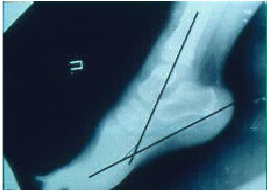 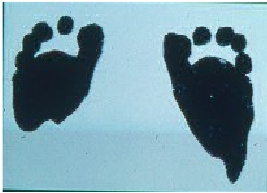 The intensity of myofacial pain syndrom is determined by the means of psychological-algometric scale. By deep palpation of standard muscle points which are used in theprocess of motion we determine the idurated sections of the muscle which are algetic during palpation and do not disappear after muscle relaxation. It is necessary to pointthat a number of muscle conctractures eg. in oblique stomach muscles, musculus gluteus, coctractures can not be determined by visual examination but only bypalpation.To establish the form and the intensity degree of conctractures, deformation and diferentiationof functional and organic level of muscle contctractures, inhalation narcosis is applied, surgical level (2-3 level).In the state of complete relaxation functional conctractures disappear, while оrganicmuscular conctractures remain in the form of indurated fibrotic fold.Image 3. Clinical examination in the condition of relaxation.Under total anesthesia or after local anesthetic infiltrated, with the previousappilcation of standard antiseptics , in the projection of muscle conctracturea punction of skin in the length of the scalpel is done with the sterile scalpel (microfibrilotom) all the way to the zone of dead muscular fibres. Then with the working part of the scalpel , its wider side, we search for the coctractures,and by turning the instrument with sharp edges towards it we do the cutting of fibre fold.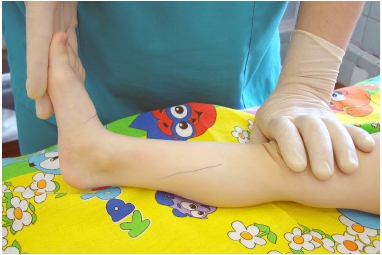 Image 4. Intervention schemeImage 5. Skin punction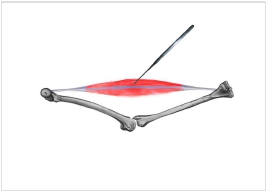 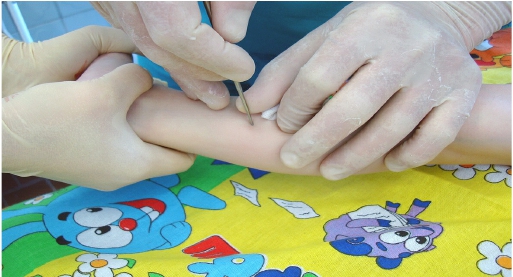 Image 6. Cutting dead muscle fibresThe action is always followed by characteristc ‘crunching", which, when it stops, confirmsthe end of procedure. The construction of the scaplel makes the procedure least traumatic.After cutting the fibre fold in one muscle section the procedure is repeated in othersections in which other muscle conctractures had been noticed before.Spotted wound are then covered with sterile bandage. Aseptic bandages can be removedafter 24 hours.                            For successful treatment of patients with orthopaedic syndrom, it is necessary to reveal                            and eliminate organic muscular contractures at an eary stage, since their development                            may lead to a greater and more traumatic surgical intervention.                            However, if the flexion conctracture which is usually in the knee, is bigger than 40°,redresation should not be bigger than 20° per phase of operation.Underestimation of this fact may lead to the traction damage of fibular nerve.Image 7. Achieved result scheme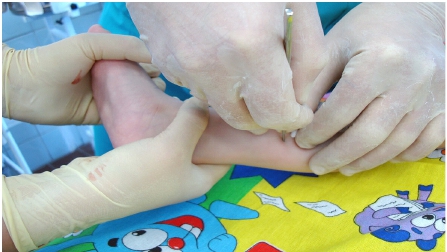 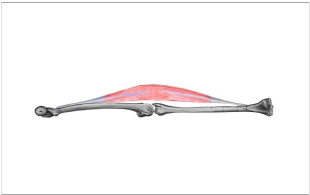 Image 8. Post-operative clinical examinationImage 9. Post-operative clinical examinationImage 10. Post-operative X-ray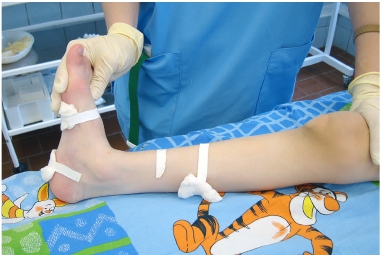 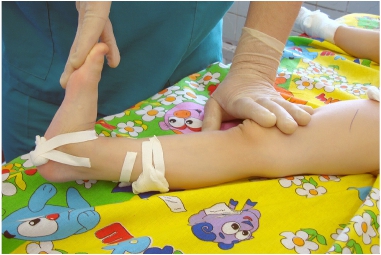 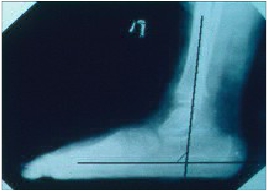 Image 10. Post-operative plantographPOSSIBLE COMPLICATIONS AND THE MEANS OF ELIMINATINGAs with all surgical interventions the complications may occur:       EFFICIENCY OF THE MEDICAL TREATMENTData analysis of the efficiency of gradual fibrotomy application is dane on the personalcomputer using the standard methods of stathistics . What was assessed was the researchdone by the orthopaedist and neurologist taken in each phase of patient treatment, data on the analysis of the patients’ condition were collected by the independent physicians-experts and the data from the medical documentation (ambulance charts, discharge papers)and survey of catamnesis filled by patients or their parents.The institute for clinical reahabilitology deals with the patients with different congenital  or acquired orthopaedic diseases: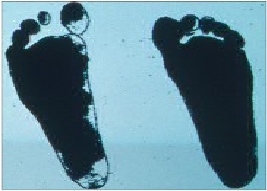 congenital muscular torticollis, congenital scoliosis and foot deformities, orthopaedicconsequences of infantile palsy, effects of traumatic and inflamatory damage of loco-motor apparatus, траumatic brachial plexus injury at giving birth, scoliosis, muscular-tonic syndrom at osteohondrosis, scapulo-umeral peri-arthritis, epicondilitis, sti-loiditis, Dupuytren’s conctracture, myofacial pain syndrom. For 25 years of Institute operationmore than 45000 patients were taken for treatment (data on  17.01.2018.), including37000 children. Annualy we operate on about 3500 patients, among which 1500primary patients, with more then1200 children. On average, every patient had two phases in the treatment ( 2 operations), and within the scope of one phases therewere 12-16 gradual fibrotomies.Table 1. The analysis of the sample group patients treatment results in the period 1993- 2016Post- operatively, for 15 days any types of activities are not recommended, and after that period physical therapy with the accent on hydro-therapy and water massage isnecessary .Analysis of long-term treatment of 3849 patients that was carried out by physiciansfrom various cities in Russia and by the Institute collaborators during the period of 1993-2016 has shown the ‘good’ clinical effect in 92.87 %. By eliminating muslceconctractures the following results were achieved: improvement of intromuscularhemodinamics,normalization of muscle tone, increased volume of motion and the intensityof spasms and relaxation and decreased volume of joint contractures served by the givenmuscles.At these patients a complex of new motor functions has developed,a qualitatively new motor stereotype was formed as well as the elimination or reduction of pain syndrom and hyperkineses.With 4.34 % of patients a ‘satisfactory’result was noted – improvement of some motor skills expanison of functional within the initial level of motor development..In 2.79% cases, patients’s state remained ‘without dinamics’. With 0.03% patients,appearance of pain in muscle areas that were not operated earlier was considered as‘aggravation’, these modifications were eliminated at the subsequent stages of treatment. With regard to local organic muscular contractures or point of reference, efficiencyof gradual fibrotomy amounted in average to 97.5 %.In more than 50% cases the changes of motor functions have shown qualitative character. In addition to improvement of loco-motor development withthe elimination of muscular contractures, additional positive effects were noted:Table 2: Additional positive effectsThe frequency of qualitative changes (occurence of speech and chewing, dissapearanceof salivation) was 35%.Follow-up monitoring (catamnesis) of patient’s condition confirms that for reaching the maximalpositive clinical result with minimal number of surgeries and treatment phasesit is necessary to apply the method of gradual fibrotomy at an early stage of muscle conctracturesforming, before the appearence of ankle conctractures and the deformity of locomotor apparatus.Table view of this method compared to the classical This table also shows economic and social benefits compared toclassical opeartion at the patients where both methods can be applied.1.THE LIST OF WORKS PUBLISHED IN MAGAZINES                             AND PRESENTED AT THE CONGRESSES1.USSSR Patent no. 1560143 "Microfibrilotom by Ulzibat" оf 1.07.1991. withthe priority of 17.08.1987. 2.USSSR Patent no. 1621901 " The method of treating muscular-facial pains Ulzibat.V.B." оf 1.07.1991. with the priority of 24.09.1987. 3.Russian Federation Patent no. 2124864 "The method of treating the consequencesof infantile cerebral paralysis" одf20.01.1999. with the priority of 7.07.1998. 4.Methodical recommendation "Muscular-facial pains, diagnostics and pathological-treatment" issued by the Ministry of health of the USSSR, no. 10-11/35 оf 20.02.1990.5.Ulzibat V.B. Muscular-facial pains: pathogenesis, клиничка слика andtrеatment. //Rheumatology. 1990. no. 4, p. 71.6.The mechanism of forming pain syndrom in cases of miofibrilosis (мuscular-faciаl pains). Ulzibat V.B., Shishov S.V., Nazarov I.V., Јersov V.L., КiseljovА.V: Paper theses from the 1st conference of the Russian Association for pain study. 19-21.October 1993. . М. 1993. p. 46.7.Ulzibat V.B., Shishov S.V.. Surgical treatment of primary fibromyalgia(мiofibriosis) / Operative treatment of primary fibromyalgia (myofibrillosis)//Comple-mentary Therapies in Medicine. 1995. No. 3, p. 72 -74.8.New methods of surgical rehabilitation in cases of infantile invalidilty.                 Ulzibat V.B., Shishov S.V., Nazarov I.V, Sozontov А.А, Jersov V.L., ТregubovА.I.//Pediatrics.1995. No. 4, p. 117-118.9. Ulzibat V.B., Shishov C.V., Nazarov I.V. New methods of surgical rehabilitationin cases of infantile invalidity. Paper theses // International magazine forimmunorehabilitology. Јune 1995. Soci, Dagomis. 1995. No. 261.10.Ulzibat V.B. Organization of surgical treatment in ambulance condition of the patientswith pathology of locomotory apparatus: М. 1996, 174 стр.11.Ulzibat V.B. Tsoi J.V.. The syn-drome of muscle fascial pain in pediatry: Abstracts Fourth International Symposium onpediatric pain. 29 June - 2. July 1997. Helssinki, Finland. 1997, p. 183 – in englis12.Ulzibat V.B. Orthopaedic help in ambulance conditions in non-statemedical facility. Тula. 1998, 194 pp.13.Ulzibat V.B., Sisov S.V., Tsoi J.V., Budarin V.I., Repetunov A.A., Algorythmof diagnostics of the syndrom of muscular-facial pains at children: Зборник"Defending the questions of ortopaedics in ambulance conditions". Тula. 2001.                                    2, pp 54-5914. Ulzibat V.B., Sisov S.V., Tsoi J.V., Budarin V.I., Repetunov A.A. Оrthopaedicproblems of the patients with heavy head trauma: Мат. I AllrussianCongress "Modern technology in paediatrics and infantile surgery", 16-19. October2002. p. 382.15.Tsoi J.V. Clinical-diagnositc characteristics syndrom of muscular-facial painsyndrom at children./. М. 2003. 180 стр.16.Tsoi J.V., Budarin V.I., Repetunov А.А, Sulga Ј.V. Characteristics of rehabilitationof the children with pathological locomotor apparatus and infantile cerebral paralysis using the methods of gradual fibriotomy by Ulzibat V.B.: Мат. VI RussianCongress "Modern technologies in paediatrics and infantile surgery". 23-25. November2007. Moscow. 2007, pp. 311-312.17.Coj.J.V. Prevention of myofacial pain syndrom at children: Мат. VII Russiancongress " Modern technologies in paediatrics and infantile surgery ". 21-23. October2008. Moscow. 2008, p. 428.18.Alexandar J.N. The influence of gradual fibrotomy on the range of movement andmotor function. Мат.5. World congress of international association of physical andrehabilitational medicine. 13–17 June 2009. Istanbul, Turkey. П-1676.